Moorside Primary School                                                                                                      Beaconsfield Street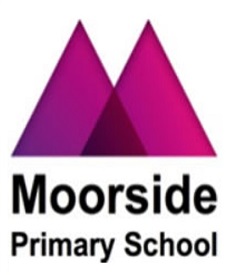 Newcastle upon TyneNE4 5AWTelephone: 0191 272 0239Email:         admin@moorside.newcastle.sch.uk                                     Website:     www.moorside.newcastle.sch.ukHead Teacher: L HallEmail:         linda.hall@moorside.newcastle.sch.uk10th March 2023Dear Parents/Carers, We would like to say a sincere thank you to everyone who contributed to the Turkey and Syria Earthquake Appeal fund and to let you know we raised £240. This will be forwarded to the British Red Cross charity.You will be aware that there are two days of industrial action taking place across the country. We will be open as normal on both of these days. On Friday 17th March it is ‘Red Nose Day’ and on this day children can choose to wear red, or non-uniform and donate a coin which we will forward to the charity. Dates for your diaryEaster break- School will close on the 31st March for two weeks. Children should return to school on Monday 17th April.School will be closed to children for staff training on Thursday 4th May, please note the school will also be used on this day for local elections. Bank holidays - Monday 1st May then again on Monday 8th May for the Coronation of King Charles III. School will be closed to all children on these days.Attendance It is vital that children attend on a daily basis so that they do not miss any valuable learning. PunctualityPlease remember the school gates open at 8.45 am, with breakfast club starting at 8.10am for children from Reception to Year Six, school day ends at 3.05pm for our younger children and 3.15pm for the rest of the school. We have a small number of Chrome books free to good homes if you are interested please let us know on Monday. These will be distributed on a first come, first serve basis.Yours sincerely, L. HallMrs L. Hall Head Teacher